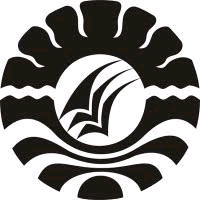 SKRIPSIIMPLEMENTASI MODEL PEMBELAJARAN PICTURE AND PICTURE UNTUK MENINGKATKAN KETERAMPILAN MENULIS KARANGAN NARASI PADA MATA PELAJARAN BAHASA INDONESIA SISWA KELAS IV SDN MAPPALA KECAMATAN RAPPOCINIKOTA MAKASSARRISMAYANTIPROGRAM STUDI PENDIDIKAN GURU SEKOLAH DASARFAKULTAS ILMU PENDIDIKANUNIVERSITAS NEGERI MAKASSAR2016IMPLEMENTASI MODEL PEMBELAJARAN PICTURE AND PICTURE UNTUK MENINGKATKAN KETERAMPILAN MENULIS KARANGAN NARASI PADA MATA PELAJARAN BAHASA INDONESIA SISWA KELAS IV SDN MAPPALA KECAMATAN RAPPOCINIKOTA MAKASSARSKRIPSIDiajukan untuk Memenuhi Sebagian Persyaratan Guna Memperoleh Gelar Sarjana Pendididkan pada Program Studi Pendidikan Guru Sekolah Dasar Strata Satu Fakultas Ilmu Pendidikan Universitas Negeri MakassarOleh RISMAYANTI124 704 1020PROGRAM STUDI PENDIDIKAN GURU SEKOLAH DASARFAKULTAS ILMU PENDIDIKANUNIVERSITAS NEGERI MAKASSAR2016